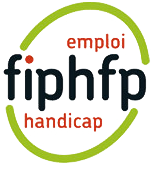 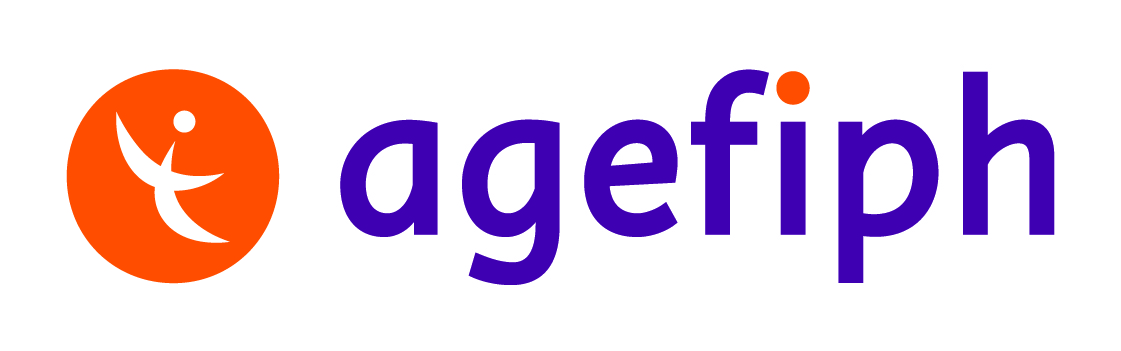 DEPTSTRUCTUREINTERLOCUTEURINTERLOCUTEURINTERLOCUTEURDEPTSTRUCTURECONTACTMAILTELPAS Hmoteur54-55-57-88 et 67-68ACTIONS INDUSTRIE - 54 POMPEYM. Jeremy SUTERA SARDOjsutera@actions-industrie.com06.62.67.84.51PAS Hmoteur52CENTRE HOSPITALIER UTACAP CICAT 52Mme Catherine HORIOTutacap@hopitalbourbonne.fr03.25.87.71.34PAS Hmoteur08 et 51 LADAPT MARNEMme BAUDET Juliennebaudet.julienne@ladapt.net03.26.86.46.55PAS Hmoteur10LADAPT AUBEMme DAL CIN Laurencedalcin.laurence@ladapt.net06.74.60.96.35PAS Hauditif08-10-51-52URAPEDA AMIENSMme Marie-Laure JEANDOTmljeandot@urapeda-bfcc.org06.10.77.10.22PAS Hauditif 54-55-57-88 et 67-68URAPEDA LORRAINEMr Pascal HEQUETphequet@urapeda-pca.fr06.84.15.29.97PAS Hvisuel67-68LE PHARE - 68 ILLZACH (en partenariat avec Adèle de Glaubitz et la Fédration des Aveugles Grand Est)Mme Nora HOTTINGERnhottinger@ids-lephare.com06.70.61.10.13PAS Hvisuel54-55-57-88CEDV SANTIFONTAINE - 54 NANCYMme Isabelle GOLIEZisabelle.goliez@santifontaine.fr06.37.90.54.46PAS Hvisuel08-10-51-52INSTITUT CHANTELOUP - 10 SAINTE SAVINEMme Bénédicte VILLEbenedicte.ville@chanteloup10.fr03.25.71.24.84PAS Hpsychique08 et 51 LADAPT MARNEMme BAUDET Juliennebaudet.julienne@ladapt.net03.26.86.46.55PAS Hpsychique10 et 52LADAPT AUBEMme DAL CIN Laurencedalcin.laurence@ladapt.net06.74.60.96.35PAS Hpsychique54 - 88ESPOIR 54Mme MALAVAL Florianefloriane.malaval@espoir54.org06.33.24.70.33PAS Hpsychique55 - 57ESPOIR 57M. GODFRIN Jean-Philippejp.godfrin-verslemploi@espoir57.fr06.64.21.17.58DEPTSTRUCTUREINTERLOCUTEURINTERLOCUTEURINTERLOCUTEURPAS Hpsychique67ROUTE NOUVELLE ALSACEMme COUROT Célinec.courot@rna-asso.fr03.88.31.90.46PAS Hpsychique68ASSOCIATION MARGUERITE SINCLAIRM. DANVIN Stéphanes.danvin@sinclair.asso.fr03.89.46.51.91PAS Hmental51 - 54 - 55 - 57 - 88RETRAVAILLER EGPMme Grand Marie-Hélènemariehelene.grand@retravailler.org06.38.12.85.39PAS Hmental 08 - 10 - 52LADAPT AUBEMme DAL CIN Laurencedalcin.laurence@ladapt.net06.74.60.96.35PAS Hmental 67 - 68ADAPEI PAPILLONS BLANCS D'ALSACEM. DIETZE Emericedietze@adapeipapillonsblancs.alsace06.30.56.82.02PAS Troubles cognitifs 08- 51LADAPT MARNEMme BAUDET Juliennebaudet.julienne@ladapt.net03.26.86.46.55PAS Troubles cognitifs 10 - 52ADAPT AUBEMme DAL CIN Laurencedalcin.laurence@ladapt.net06.74.60.96.35PAS Troubles cognitifs67 - 68ADAPEI PAPILLONS BLANCS D'ALSACEM. DIETZE Emericedietze@adapeipapillonsblancs.alsace06.30.56.82.02PAS Troubles cognitifs54 - 55 - 57 - 88RETRAVAILLER EGPMme Grand Marie-Hélènemariehelene.grand@retravailler.org06.38.12.85.39